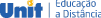 DISCIPLINAS DO PROCESSO DE RECUPERAÇÃO DE DISCIPLINAS 2022/2 CURSO: ADMINISTRAÇÃO 6 Fundamentos de Administração PúblicaPeríodo Disciplina1 Filosofia e Cidadania1 Fundamentos Antropológicos e Sociológicos1 Introdução ao Direito1 Meio Ambiente e Sociedade1Metodologia Científica2Estatística2Fundamentos da Administração2Legislação Social2Linguagem e Comunicação2Teoria Econômica2Contabilidade Introdutória2Cultura, Sociedade e Sustentabilidade2Fundamentos da Economia2Psicologia Organizacional2Teoria da Administração e das Organizações3 Contabilidade Geral3 Legislação Empresarial3 Libras3 Psicologia Social3 Teoria Geral da Administração4 Administração Estratégica4 Contabilidade Gerencial4 Gestão do Terceiro Setor4 Matemática Financeira4 Organização, Sistemas e Métodos5 Administração da Produção I5 Administração Financeira e Orçamentária5 Gestão de Empreendedorismo5 Gestão de Pessoas I5 Sistemas de Informações Gerenciais6 Administração da Produção II6 Administração Mercadológica I6 Análise das Demonstrações Financeiras6 Gestão de Pessoas II6 Legislação Tributária7 Administração Logística e Patrimonial I7 Administração Mercadológica II8 Administração Logística e Patrimonial II8 Comércio Exterior